Kołaczkowo, dn. 28.07.2022 r.OŚ.6220.3.2022DECYZJAO ŚRODOWISKOWYCH UWARUNKOWANIACHNa podstawie art. 71 ust. 1 i ust. 2 pkt 2, art. 75 ust. 1 pkt 4, art. 84 oraz art. 85 ust. 1 i 2 pkt 2 i 3 ustawy z dnia 3 października 2008 r. o udostępnianiu informacji o środowisku i jego ochronie, 
udziale społeczeństwa w ochronie środowiska oraz o ocenach oddziaływania na środowisko 
(t.j. Dz.U. z 2022 r. poz. 1029) a także § 3 ust. 1 pkt 62 rozporządzenia Rady Ministrów 
z dnia 10 września 2019 r. w sprawie przedsięwzięć mogących znacząco oddziaływać na środowisko (Dz. U. z 2019 r. poz. 1839) oraz art. 104 i 107 ustawy z dnia 14 czerwca 1960 r. Kodeks postępowania administracyjnego (t.j. Dz. U. z 2021 r. poz. 735), po rozpatrzeniu wniosku złożonego 
przez Pana Łukasza Kolendę zam. ul. Pstrowskiego 6/18, 62-200 Gniezno działającego w imieniu Gminy Kołaczkowo w sprawie wydania decyzji o środowiskowych uwarunkowaniach dla przedsięwzięcia pn.: „Budowa drogi gminnej ul. Szerokiej w Kołaczkowie – odcinek od skrzyżowania z ul. Kasztanową do skrzyżowania z drogą powiatową nr 2911P”stwierdzam brak potrzeby przeprowadzenia ocenyoddziaływania przedsięwzięcia na środowiskooraz określamwarunki i wymagania dotyczące planowanego przedsięwzięciaw następującym zakresie:Prace wykonawcze związane z realizacją przedsięwzięcia, w rejonie terenów wymagających ochrony przed hałasem, prowadzić wyłącznie w porze dnia, rozumianej jako przedział czasu od godziny 6:00 do godziny 22:00. Plac budowy wyposażyć w sorbenty (środki do neutralizacji ewentualnych wycieków), właściwe w zakresie ilości i rodzaju do potencjalnego zagrożenia, mogącego wystąpić w następstwie sytuacji awaryjnych.Do prac budowlanych dopuszczać tylko sprzęt w pełni sprawny oraz spełniający wymogi dopuszczające go do użytkowania.Okresowe bazy sprzętowe, materiałowe oraz tymczasowe miejsca magazynowania odpadów należy utwardzić i uszczelnić oraz zlokalizować w odległości minimum 50 m od cieku 
Dopływ z Kołaczkowa oraz minimum 25 m od rowów melioracyjnych.W czasie prowadzenia robót budowlanych należy prowadzić stały monitoring stanu technicznego sprzętu budowlanego i transportowego oraz przypadków wystąpienia zanieczyszczenia gruntu i neutralizację miejsc mogących powodować ewentualne zagrożenie dla środowiska gruntowo-wodnego.Prace serwisowe maszyn i urządzeń wykorzystywanych do prac budowlanych 
oraz ich tankowanie wykonywać poza terenem realizacji inwestycji; w przypadku konieczności tankowania maszyn budowlanych należy zastosować maty absorbujące, zapobiegające ewentualnym wyciekom substancji szkodliwych na terenie utwardzonych i uszczelnionych baz sprzętowych.Na terenie zainwestowania nie należy magazynować olejów, smarów i innych materiałów ropopochodnych, niezbędnych do eksploatacji i konserwacji sprzętu.Brzegi wykopów wyprofilować w sposób umożliwiający wydostane się z nich płazów i gadów albo w okresie wiosenno-letnim należy zabezpieczyć wykopy przed wpadaniem do nich tych zwierząt bez możliwości swobodnego wydostania się (np. poprzez zastosowanie tymczasowych ogrodzeń herpetologicznych, które po zakończeniu budowy należy usunąć). Na etapie prowadzenia prac ziemnych, minimum raz dziennie przed rozpoczęciem prac, kontrolować ewentualne wykopy i zagłębienia, a uwięzione w nich zwierzęta niezwłocznie przenosić w bezpieczne miejsce (poza teren prac budowlanych). Taką samą kontrolę przeprowadzić bezpośrednio przed zasypaniem wykopów i likwidacją zagłębień.Gospodarować wytworzonymi odpadami (na wszystkich etapach inwestycji: realizacji, eksploatacji i likwidacji) w taki sposób, aby minimalizować ich powstawanie; odpady magazynować selektywnie w wydzielonych miejscach w sposób zabezpieczający środowisko gruntowo – wodne przed zanieczyszczeniem w wyniku infiltracji wód odciekowych z miejsc magazynowania (w szczelnych pojemnikach/kontenerach), a następnie w miarę potrzeby przekazywać podmiotowi uprawnionemu do odzysku lub unieszkodliwienia.Ścieki bytowe z zaplecza podczas budowy należy gromadzić w przenośnych szczelnych toaletach i okresowo wywozić przy pomocy podmiotów posiadających stosowne zezwolenia w tym zakresie.Zdjąć warstwę urodzajną gleby i odłożyć na pryzmę, a następnie wykorzystać do wykonania trawników i humusowania skarp rowów.Planowaną wycinkę ograniczyć do 44 szt. drzew oraz 74m2 krzewów.Planowaną wycinkę drzew prowadzić pod nadzorem przyrodniczym.Wycinkę drzew przeprowadzić od początku września do końca lutego, tj. poza okresem lęgowym ptaków. Nasadzenia zastępcze za drzewa wymagające pozwolenia na wycinkę przeprowadzić w liczbie co najmniej równej liczbie drzew przeznaczonych do wycinki, w przypadku usuwania drzew o obwodach powyżej 101-200 cm zwiększyć stosunek liczby drzew nasadzonych do liczby drzew wyciętych do 2:1, w przypadku usuwania drzew o obwodach powyżej 201-300 cm zwiększyć stosunek liczby drzew nasadzonych do liczby drzew wyciętych do 3:1, a w przypadku usuwania drzew o obwodach powyżej 301-400 cm zwiększyć stosunek liczby drzew nasadzonych do liczby drzew wyciętych do 4:1. Miejsca składowania materiałów budowlanych i postoju ciężkiego sprzętu wyznaczyć poza obrysem rzutu koron drzew.Prace ziemne oraz inne prace związane z wykorzystaniem sprzętu mechanicznego  prowadzone w obrębie bryły korzeniowej drzew i krzewów nieprzeznaczonych do wycinki, wykonywać w sposób jak najmniej szkodzący drzewom i krzewom w szczególności:pnie drzew narażonych na uszkodzenia na czas budowy właściwie  zabezpieczyć uwzględniając konieczność zapewnienia dostępu do schronień oraz w sposób niepowodujący zniszczenia, uszkodzenia lub zabicia występujących tam gatunków roślin, zwierząt i grzybów,nie obsypywać ziemią pni drzew powyżej wysokości 0,2 m i krzewów powyżej wysokości 
0,1 m, ponad pierwotny poziom terenu,podczas prac ziemnych zabezpieczyć systemy korzeniowe przed przesychaniem i przemarzaniem,nie niszczyć korzeni odpowiedzialnych za statykę drzewa.Integralną częścią decyzji jest charakterystyka przedsięwzięcia.Inwestor:Gmina KołaczkowoPlac Reymonta 362-306 KołaczkowoUzasadnienieW dniu 28.04.2022 r. Pan Łukasz Kolenda zam. ul. Pstrowskiego 6/18, 62-200 Gniezno działający w imieniu Gminy Kołaczkowo wystąpił do Wójta Gminy Kołaczkowo z wnioskiem w sprawie wydania decyzji o środowiskowych uwarunkowaniach dla przedsięwzięcia pn.: „Budowa drogi gminnej ul. Szerokiej w Kołaczkowie – odcinek od skrzyżowania z ul. Kasztanową do skrzyżowania z drogą powiatową nr 2911P.”Do wniosku została dołączona karta informacyjna przedsięwzięcia (dalej: k.i.p.) opracowana przez Pana Łukasza Kolendę z Gnieźnieńskiego Biura Projektowego ROADS&BRIDGES 
Katarzyna Kolenda (kwiecień 2022 r.), mapa ewidencyjna obejmująca przewidywany teren, na którym będzie realizowane przedsięwzięcie oraz obejmująca obszar, na który będzie 
ono oddziaływać, informatyczny nośnik danych z ich zapisem w formie elektronicznej 
(w czterech egzemplarzach) oraz pełnomocnictwo.Zgodnie z art. 73 ust. 1 ustawy z dnia 3 października 2008 r. o udostępnieniu informacji 
o środowisku i jego ochronie, udziale społeczeństwa w ochronie środowiska oraz ocenach oddziaływania na środowisko (t.j. Dz.U. z 2022 r. poz. 1029) (dalej: u.o.o.ś.) postępowanie w przedmiocie wydania decyzji o środowiskowych uwarunkowaniach wszczyna się na wniosek podmiotu planującego podjęcie realizacji przedsięwzięcia.Planowane przedsięwzięcie zakwalifikowano zgodnie z § 3 ust. 1 pkt. 62 Rozporządzenia 
Rady Ministrów z 9 listopada 2010 r. w sprawie przedsięwzięć mogących znacząco oddziaływać na środowisko (Dz. U. z 2019, poz. 1839) do przedsięwzięć mogących potencjalnie znacząco oddziaływać na środowisko jako „drogi o nawierzchni twardej o całkowitej długości przedsięwzięcia powyżej 1 km inne niż wymienione w § 2 ust. 1 pkt 31 i 32 lub obiekty mostowe w ciągu drogi 
o nawierzchni twardej, z wyłączeniem przebudowy dróg lub obiektów mostowych, służących 
do obsługi stacji elektroenergetycznych i zlokalizowanych poza obszarami objętymi formami ochrony przyrody, o których mowa w art. 6 ust. 1 pkt 1-5, 8 i 9 ustawy z dnia 16 kwietnia 2004 r. 
o ochronie przyrody” dla których obowiązek przeprowadzenia oceny oddziaływania na środowisko może zostać stwierdzony.Zgodnie z art. 71 ust. 2 pkt 2 u.o.o.ś. realizacja planowanego przedsięwzięcia mogącego potencjalnie znacząco oddziaływać na środowisko wymaga uzyskania decyzji o środowiskowych uwarunkowaniach.Biorąc pod uwagę rodzaj i lokalizację przedsięwzięcia na podstawie art. 75 ust. 1 pkt 4 u.o.o.ś. organem właściwym do wydania decyzji w niniejszej sprawie jest Wójt Gminy Kołaczkowo.Stosownie do treści art. 59 ust. 1 pkt 2 u.o.o.ś. realizacja planowanego przedsięwzięcia mogącego potencjalnie znacząco oddziaływać na środowisko wymaga przeprowadzenia oceny oddziaływania naśrodowisko, jeśli obowiązek przeprowadzenia tej oceny został stwierdzony na podstawie art. 63 ust. 1.W myśl przywołanego wyżej przepisu oraz zgodnie z art. 64 ust. 1 u.o.o.ś., obowiązek przeprowadzenia oceny oddziaływania przedsięwzięcia na środowisko stwierdza w drodze postanowienia organ właściwy do wydania decyzji o środowiskowych uwarunkowaniach po zasięgnięciu opinii:1) regionalnego dyrektora ochrony środowiska;2) organu, o którym mowa w art. 78, w przypadku przedsięwzięć wymagających decyzji, o których mowa w art. 72 ust. 1 pkt 1-3a, 10-19 i 21-28, oraz uchwały, o której mowa w art. 72 ust. 1b;3) organu właściwego do wydania pozwolenia zintegrowanego na podstawie ustawy 
z dnia 27 kwietnia 2001 r. - Prawo ochrony środowiska, jeżeli planowane przedsięwzięcie kwalifikowane jest jako instalacja, o której mowa w art. 201 ust. 1 tej ustawy;4) organu właściwego do wydania oceny wodnoprawnej, o której mowa w przepisach ustawy 
z dnia 20 lipca 2017 r. - Prawo wodne.Wójt Gminy Kołaczkowo w oparciu o materiały stanowiące załączniki do przedmiotowego wniosku uznał, iż liczba stron postępowania przekracza 10 i zgodnie z art. 74 ust. 3 u.o.o.ś 
został zastosowany przepis art. 49 ustawy z dnia 14 czerwca 1960 r. Kodeks postępowania administracyjnego (dalej: k.p.a.) umożliwiający zawiadomienie stron o decyzjach i innych czynnościach organu administracji publicznej w formie publicznego obwieszczenia, w innej formie publicznego ogłoszenia zwyczajowo przyjętej w danej miejscowości lub przez udostępnienie pisma w Biuletynie Informacji Publicznej na stronie podmiotowej właściwego organu administracji publicznej.Wobec powyższego w dniu 05.05.2022 r. Wójt Gminy Kołaczkowo obwieszczeniem 
znak sprawy: OŚ.6220.3.2022 z dnia 05.05.2022 r. zawiadomił strony postępowania o wszczęciu postępowania w przedmiotowej sprawie oraz o możliwości zapoznania się z dokumentacją sprawy w siedzibie Urzędu Gminy w Kołaczkowie, w godzinach urzędowania przy ul. Plac Reymonta 3 
w godz. urzędowania (pon. 8-16, wt-pt. 7-15) osobiście, przez pełnomocnika lub na piśmie, 
a także za pomocą poczty elektronicznej na adres: ug@kolaczkowo.pl 
lub srodowisko@kolaczkowo.pl oraz prawie do czynnego udziału w każdym stadium postępowania, w tym do sporządzania notatek i odpisów oraz zgłaszania ewentualnych uwag i wniosków, 
a także o wystąpieniu do Regionalnego Dyrektora Ochrony Środowiska w Poznaniu, Państwowego Powiatowego Inspektora Sanitarnego we Wrześni oraz Dyrektora Zarządu Zlewni Wód Polskich w Kole o wydanie opinii w sprawie obowiązku przeprowadzenia oceny oddziaływania przedsięwzięcia na środowisko i określenia ewentualnego zakresu raportu o oddziaływaniu przedsięwzięcia na środowisko dla planowanego przedsięwzięcia.Ww. obwieszczenie zostało udostępnione w publicznie dostępnym wykazie danych na stronie Biuletynu Informacji Publicznej Gminy Kołaczkowo oraz wywieszone na tablicy ogłoszeń w siedzibie Urzędu Gminy w Kołaczkowie.W toku prowadzonego postępowania, na podstawie art. 64 ust. 1 pkt 1, 2 i 4 u.o.o.ś., Wójt Gminy Kołaczkowo pismem znak sprawy: OŚ.6220.3.2022 z dn. 05.05.2022 r., 
wystąpił z zapytaniem do Regionalnego Dyrektora Ochrony Środowiska w Poznaniu, Państwowego Powiatowego Inspektora Sanitarnego we Wrześni oraz Dyrektora Zarządu Zlewni Wód Polskich w Kole o wydanie opinii w sprawie obowiązku przeprowadzenia oceny oddziaływania przedsięwzięcia na środowisko i określenia zakresu raportu o oddziaływaniu przedsięwzięcia na środowisko dla planowanego przedsięwzięcia.Zasięgając opinii Regionalnego Dyrektora Ochrony Środowiska w Poznaniu zgodnie 
z art. 64 ust. 2a u.o.o.ś przedłożono także oświadczenie, że występującym z wnioskiem o wydanie decyzji o środowiskowych uwarunkowaniach dla planowanego przedsięwzięcia pn.: 
„Budowa drogi gminnej ul. Szerokiej w Kołaczkowie – odcinek od skrzyżowania z ul. Kasztanową 
do skrzyżowania z drogą powiatową nr 2911P” jest Gmina Kołaczkowo, dla której organem wykonawczym w rozumieniu art. 24m ust. 2 ustawy z 8 marca 1990 r. o samorządzie gminnym, 
jest organ właściwy do wydania decyzji o środowiskowych uwarunkowaniach. Ww. organy opiniujące jednoznacznie w przesłanych opiniach uznały, 
iż dla ww. przedsięwzięcia nie ma potrzeby przeprowadzenia oceny oddziaływania na środowisko. Opinie wpłynęły do organu w dniach: 17.05.2022 r. (za pośrednictwem ePUAP) – Państwowy Powiatowy Inspektor Sanitarny we Wrześni, znak sprawy: ON-NS.9011.2.20.2022 z dnia 17.05.2022 r.23.05.2022 r. (za pośrednictwem Poczty Polskiej) – Dyrektor Zarządu Zlewni Wód Polskich w Kole, znak sprawy: PO.ZZŚ.3.435.162.20221.2021.RG z dnia 20.05.2022 r.Dyrektor Zarządu Zlewni Wód Polskich w Kole w ww. opinii wskazał również na konieczność określenia w decyzji o środowiskowych uwarunkowaniach następujących warunków:plac budowy i jego zaplecze zorganizować z uwzględnieniem zasady minimalizacji zajęcia terenu i przekształcenia jego powierzchni;plac budowy wyposażyć w sorbenty, właściwe w zakresie ilości i rodzaju do potencjalnego zagrożenia, mogącego wystąpić w następstwie sytuacji awaryjnych; do prac budowlanych dopuszczać tylko sprzęt w pełni sprawny oraz spełniający wymogi dopuszczające go do użytkowania;okresowe bazy sprzętowe, materiałowe oraz tymczasowe miejsca magazynowania odpadów należy utwardzić i uszczelnić oraz zlokalizować w odległości minimum 50 m od cieku Dopływ z Kołaczkowa oraz minimum 25 m od rowów melioracyjnych;w czasie prowadzenia robót budowlanych należy prowadzić stały monitoring stanu technicznego sprzętu budowlanego i transportowego oraz przypadków wystąpienia zanieczyszczenia gruntu i neutralizację miejsc mogących powodować ewentualne zagrożenie dla środowiska gruntowo-wodnego; prace serwisowe maszyn i urządzeń wykorzystywanych do prac budowlanych 
oraz ich tankowanie wykonywać poza terenem realizacji inwestycji; w przypadku konieczności tankowania maszyn budowlanych należy zastosować maty absorbujące, zapobiegające ewentualnym wyciekom substancji szkodliwych na terenie utwardzonych 
i uszczelnionych baz sprzętowych;na terenie zainwestowania nie należy magazynować olejów, smarów i innych materiałów ropopochodnych, niezbędnych do eksploatacji i konserwacji sprzętu;brzegi wykopów wyprofilować w sposób umożliwiający wydostane się z nich płazów i gadów albo w okresie wiosenno-letnim należy zabezpieczyć wykopy przed wpadaniem do nich tych zwierząt bez możliwości swobodnego wydostania się  (np. poprzez zastosowanie tymczasowych ogrodzeń herpetologicznych, które po zakończeniu budowy należy usunąć) i/lub codziennie, przed rozpoczęciem dalszych prac, kontrolować wykopy, wyjmując 
z nich te zwierzęta i przenosząc je poza teren prac budowlanych; ścieki bytowe z zaplecza podczas budowy należy gromadzić w przenośnych szczelnych toaletach i okresowo wywozić przy pomocy podmiotów posiadających stosowne zezwolenia w tym zakresie;zdjąć warstwę urodzajną gleby i odłożyć na pryzmę, a następnie wykorzystać do wykonania trawników i humusowania skarp rowów;gospodarować wytworzonymi odpadami (na wszystkich etapach inwestycji: realizacji, eksploatacji i likwidacji) w taki sposób, aby minimalizować ich powstawanie; odpady magazynować selektywnie w wydzielonych miejscach w sposób zabezpieczający środowisko gruntowo – wodne przed zanieczyszczeniem w wyniku infiltracji wód odciekowych z miejsc magazynowania (w szczelnych pojemnikach/kontenerach) a następnie w miarę potrzeby przekazywać podmiotowi uprawnionemu do odzysku lub unieszkodliwienia;29.06.2022 r. (za pośrednictwem ePUAP) – Regionalny Dyrektor Ochrony Środowiska w Poznaniu, znak sprawy: WOO-II.4220.113.2022.EK.2 z dnia 29.06.2022 r.Regionalny Dyrektor Ochrony Środowiska w Poznaniu przed wydaniem ww. opinii 
w dniu 23.05.2022 r. pismem – znak sprawy: WOO-II.4220.113.2022.EK.1 (przesłanym 
za pośrednictwem ePUAP) wezwał wnioskodawcę na podstawie art. 50 k.p.a. do uzupełnienia k.i.p, natomiast na podstawie art. 36 § 1 k.p.a., w związku z art. 64 ust. 4 u.o.o.ś. zawiadomił, 
że z uwagi na konieczność uzupełnienia k.i.p. przez wnioskodawcę, sprawa zostanie załatwiona 
w ciągu 14 dni od daty wpływu do organu uzupełnienia. Na podstawie pisma od Regionalnego Dyrektora Ochrony Środowiska w Poznaniu, organ pismem z dnia 26.05.2022 r. wezwał 
do złożenia stosownych wyjaśnień Pełnomocnika – Pana Łukasza Kolendę, który przedłożył je w dniu 13.06.2022 r. Organ pismem znak sprawy: OŚ.6220.3.2022 przesłał uzupełnienia do Regionalnego Dyrektora Ochrony Środowiska w Poznaniu w dniu 14.06.2022 r. Regionalny Dyrektor Ochrony Środowiska w Poznaniu w ww. opinii również wskazał na konieczność uwzględnienia w decyzji o środowiskowych uwarunkowaniach następujących warunków:Prace wykonawcze związane z realizacją przedsięwzięcia, w rejonie terenów wymagających ochrony przed hałasem, prowadzić wyłącznie w porze dnia, rozumianej jako przedział czasu 
od godziny 6:00 do godziny 22:00. Plac budowy wyposażyć w środki do neutralizacji ewentualnych wycieków.   Planowaną wycinkę ograniczyć do 44 szt. drzew oraz 74m2 krzewów.Planowaną wycinkę drzew prowadzić pod nadzorem przyrodniczym.Wycinkę drzew przeprowadzić od początku września do końca lutego, tj. poza okresem lęgowym ptaków. Nasadzenia zastępcze za drzewa wymagające pozwolenia na wycinkę przeprowadzić w liczbie 
co najmniej równej liczbie drzew przeznaczonych do wycinki, w przypadku usuwania drzew 
o obwodach powyżej 101-200 cm zwiększyć stosunek liczby drzew nasadzonych do liczby drzew wyciętych do 2:1, w przypadku usuwania drzew o obwodach powyżej 201-300 cm 
zwiększyć stosunek liczby drzew nasadzonych do liczby drzew wyciętych do 3:1, a w przypadku usuwania drzew o obwodach powyżej 301-400 cm zwiększyć stosunek liczby drzew nasadzonych do liczby drzew wyciętych do 4:1. Miejsca składowania materiałów budowlanych i postoju ciężkiego sprzętu wyznaczyć 
poza obrysem rzutu koron drzew.Prace ziemne oraz inne prace związane z wykorzystaniem sprzętu mechanicznego  prowadzone 
w obrębie bryły korzeniowej drzew i krzewów nieprzeznaczonych do wycinki, wykonywać 
w sposób jak najmniej szkodzący drzewom i krzewom w szczególności:pnie drzew narażonych na uszkodzenia na czas budowy właściwie zabezpieczyć uwzględniając konieczność zapewnienia dostępu do schronień oraz w sposób niepowodujący zniszczenia, uszkodzenia lub zabicia występujących tam gatunków roślin, zwierząt i grzybów,nie obsypywać ziemią pni drzew powyżej wysokości 0,2 m i krzewów powyżej wysokości 
0,1 m, ponad pierwotny poziom terenu,podczas prac ziemnych zabezpieczyć systemy korzeniowe przed przesychaniem 
i przemarzaniem,nie niszczyć korzeni odpowiedzialnych za statykę drzewa.Na etapie prowadzenia prac ziemnych, minimum raz dziennie przed rozpoczęciem prac, kontrolować ewentualne wykopy i zagłębienia a uwięzione w nich zwierzęta niezwłocznie przenosić w bezpieczne miejsce; taką samą kontrolę przeprowadzić bezpośrednio przed zasypaniem wykopów i likwidacją zagłębień.Ww. warunki wskazane w opinii Dyrektora Zarządu Zlewni Wód Polskich w Kole oraz Regionalnego Dyrektora Ochrony Środowiska w Poznaniu znalazły odzwierciedlenie 
w sentencji niniejszej decyzji.Na podstawie art. 74 ust. 3 u.o.o.ś. oraz zgodnie z art. 49 i 10 § 1 k.p.a. Wójt Gminy Kołaczkowo w dniu 04.07.2022 r. obwieszczeniem znak sprawy: OŚ.6220.3.2022 z dnia 04.07.2022 r. zawiadomił strony postępowania, iż zebrał już wystarczające dowody i materiały do wydania decyzji o środowiskowych uwarunkowaniach dla przedsięwzięcia pn.: „Budowa drogi gminnej ul. Szerokiej w Kołaczkowie – odcinek od skrzyżowania z ul. Kasztanową do skrzyżowania z drogą powiatową 
nr 2911P” oraz o możliwości zapoznania się i wypowiedzenia co do zebranych dowodów 
i materiałów, w tym opiniach organów opiniujących przed wydaniem decyzji w terminie 7 dni 
od daty doręczenia niniejszego zawiadomienia w siedzibie Urzędu Gminy w Kołaczkowie, 
w godzinach urzędowania. Ww. obwieszczenie zostało udostępnione w publicznie dostępnym wykazie danych na stronie Biuletynu Informacji Publicznej Gminy Kołaczkowo oraz wywieszone na tablicy ogłoszeń w siedzibie Urzędu Gminy w Kołaczkowie. Strony nie wniosły w przysługującym im terminie żadnych uwag 
i wniosków.Zgodnie z art. 80 ust. 2 u.o.o.ś. organ właściwy do wydania decyzji wydaje decyzję 
o środowiskowych uwarunkowaniach po stwierdzeniu zgodności lokalizacji przedsięwzięcia 
z ustaleniami miejscowego planu zagospodarowania przestrzennego, jeżeli plan ten został uchwalony. Nie dotyczy to decyzji o środowiskowych uwarunkowaniach wydawanej dla drogi publicznej.	W myśl art. 84 ust. 1 u.o.o.ś., w niniejszej decyzji stwierdza się brak przeprowadzenia oceny oddziaływania na środowisko dla planowanego przedsięwzięcia.Biorąc pod uwagę kryteria wymienione w art. 63 ust. 1 u.o.o.ś. przeanalizowano: rodzaj, 
skalę i charakter przedsięwzięcia, zakres robót związanych z jego realizacją, wielkość zajmowanego terenu, prawdopodobieństwo, czas trwania, zasięg oddziaływania, możliwości ograniczenia oddziaływania oraz odwracalność oddziaływania, powiązania z innymi przedsięwzięciami, 
a także wykorzystanie zasobów naturalnych, różnorodność biologiczną, emisję i uciążliwości związane z eksploatacją przedsięwzięcia, gęstość zaludnienia wokół przedsięwzięcia oraz usytuowanie przedsięwzięcia względem obszarów wymagających specjalnej ochrony ze względu 
na występowanie gatunków roślin, grzybów i zwierząt, ich siedlisk lub siedlisk przyrodniczych objętych ochroną, w tym obszarów Natura 2000.Odnosząc się do art. 63 ust. 1 pkt 1 lit. a i pkt 3 lit. a u.o.o.ś. na podstawie k.i.p. ustalono, 
że planowane przedsięwzięcie polega na budowie drogi gminnej ul. Szerokiej w Kołaczkowie – odcinek od skrzyżowania z ul. Kasztanową do skrzyżowania z drogą powiatową nr 2911P. Cały obszar obsługiwany przez drogi to obszary pól oraz gospodarstwa rolne. Długość przedsięwzięcia wyniesie 2,664 km. Odwodnienie drogi nastąpi do istniejących rowów melioracji szczegółowej poprzez rowy przydrożne. W przypadku czterech odcinków trapezowych rowów przydrożnych, ze względu 
na ukształtowanie terenu i lokalizacje przepustów, wody opadowe zostaną odprowadzone do przepustów w ciągu rowów melioracyjnych za pomocą wbudowanej na końcu rowu przydrożnego studni żelbetowych z zamontowanym osadnikiem przy wlocie do studni, a następnie projektowanym odcinkiem z rur PCV do zamontowanych na przepustach w ciągu rowów melioracyjnych studni rewizyjnych żelbetowych. Odbiornikami wód opadowych oprócz rozsączania na przyległy teren są 
i będą rowy w obrębie Wszembórz: rów oznaczony jako F-5 – (działka nr 164; 191); rów oznaczony F-5A – (działka nr 28; 62; 245) oraz rów oznaczony F-5D – (działka nr 241).W ramach przedsięwzięcia przewiduje się m.in.: budowę drogi gminnej, budowę i przebudowę skrzyżowań i zjazdów, wycinkę drzew i krzewów, budowa oznakowania i zagospodarowanie zielenią.Droga będzie miała kategorię drogi dojazdowej gminnej o klasie technicznej „D”. 
Szerokość jezdni wyniesie 5,0 m a poboczy o szerokości 0,75 m. W nawiązaniu do art. 63 ust. 1 pkt 1 lit. c u.o.o.ś. ustalono, że realizacja przedsięwzięcia wiąże się z zastosowaniem typowych dla tego rodzaju przedsięwzięć materiałów i surowców budowlanych, między innymi takich jak: beton asfaltowy, kruszywo kamienne, cement. Realizacja będzie się także wiązała z wykorzystaniem pewnej ilości wody, energii i paliwa.W odniesieniu do art. 63 ust. 1 pkt 2 lit. a, lit. c i lit. d u.o.o.ś., na podstawie informacji zawartych w k.i.p. oraz mając na uwadze rodzaj i usytuowanie przedsięwzięcia stwierdzono, 
że realizacja inwestycji nie będzie negatywnie oddziaływać na: obszary wodno-błotne; inne obszary o płytkim zaleganiu wód podziemnych; obszary górskie lub leśne; obszary objęte ochroną, 
w tym strefy ochronne ujęć wód i obszary ochronne zbiorników wód śródlądowych. W kontekście planowanego przedsięwzięcia, zapisy art. 63 ust. 1 pkt 2 lit. b, lit. f, lit. i oraz lit. j u.o.o.ś. nie mają zastosowania, gdyż przedmiotowe przedsięwzięcie zlokalizowane zostanie poza obszarami wybrzeży i środowiskiem morskim, poza obszarami, na których standardy jakości środowiska zostały przekroczone lub istnieje prawdopodobieństwo ich przekroczenia, 
poza obszarami przylegającymi do jezior oraz poza obszarami uzdrowisk i ochrony uzdrowiskowej.Teren zainwestowania znajduje się częściowo w granicach Głównego Zbiornika Wód Podziemnych Nr 143 - Subzbiornik Inowrocław-Gniezno (zbiornik porowy, Ng-Pg bardzo mało podatny na antropopresję; głębokość zalegania wód podziemnych od 90 do 140 m; średnio 120 m). Ponadto planowane przedsięwzięcie położone jest w obrębie Jednolitej Części Wód Powierzchniowych: o nazwie „Dopływ spod Wszembórza” o kodzie: PLRW60002318392 
o statusie naturalna część wód (NAT), o dobrym stanie i ocenie ryzyka określonej jako niezagrożona nieosiągnięciem celów środowiskowych. Ponadto teren zainwestowania leży w obrębie Jednolitej Części Wód Podziemnych o kodzie: PLGW600061 o dobrym stanie ilościowym i chemicznym JCWPd jest niezagrożona ryzykiem nieosiągnięcia celów środowiskowych.Planowana inwestycja przecina ciek o nawie Dopływ z Kołaczkowa (dz. o nr ewid. 164 i 191 
obręb Kołaczkowo, pod drogą znajduje się przepust). Ponadto do drogi (działka nr 26 
obręb Wszembórz) przylega rów o nr 62 (obręb Łagiewki), który następnie przecina drogę 
(dz. nr 26 i 243/3) i łączy się przepustem  z rowem o nr 28 (obręb Wszembórz). W dalszym ciągu drogi ww. rów (nr 28) przylega bezpośrednio do drogi (dz. nr 243/2), a następnie łączy się z rowem 
o nr 245 (obręb Wszembórz) i przepustem z rowem o nr 241 (obręb Wszembórz).Zgodnie z informacją zawartą w opinii z dnia 20.05.2022 r. wydanej przez Dyrektor Zarządu Zlewni Wód Polskich w Kole (znak sprawy: PO.ZZŚ.3.435.162.20221.2021.RG) w przypadku budowy, przebudowy lub odbudowy urządzeń odwadniających zlokalizowanych w pasie drogowym inwestor jest zobowiązany uzyskać odpowiednią zgodę wodnoprawną (art. 388 Prawa wodnego; 
Dz. U. z 2022 r., poz. 88  z pózn. zm.).Mając na względzie charakter i skalę oddziaływania, zastosowane rozwiązania i technologie 
oraz przy założeniu realizacji określonych w sentencji warunków, stwierdza się brak możliwości znaczącego oddziaływania na pozostające w zasięgu oddziaływania jednolite części wód i nie stwierdza się negatywnego oddziaływania przedmiotowego przedsięwzięcia, stwarzającego zagrożenie dla realizacji celów środowiskowych, o których mowa  w art. 56, art. 57, art. 59 i art. 61 ustawy z dnia 20 lipca 2017 r. Prawo wodne, a określonych dla tych części wód 
w „Planie gospodarowania wodami na obszarze dorzecza Odry”, przyjętym rozporządzeniem 
Rady Ministrów z dnia 18 października 2016 r. (Dz. U. z 2016 r., poz. 1967). Nie mniej z uwagi 
na konieczność minimalizacji oddziaływania przedsięwzięcia na środowisko w okresie jego realizacji zasadne jest uwzględnienie w decyzji o środowiskowych uwarunkowaniach warunków określonych w sentencji.Odnosząc się do art. 63 ust. 1 pkt 3 lit. b u.o.o.ś. należy stwierdzić, że z uwagi na lokalizację przedsięwzięcia w znacznej odległości od granicy państwa należy wykluczyć jego ewentualne transgraniczne oddziaływanie na poszczególne elementy przyrodnicze.W odniesieniu do art. 63 ust. 1 pkt 3 lit. e u.o.o.ś. uznano, że uciążliwości związane z realizacją przedsięwzięcia będą krótkookresowe i ustąpią po zakończeniu jego realizacji.W kontekście art. 63 ust. 1 pkt 3 lit. c, lit. d i lit. g u.o.o.ś. na podstawie informacji zawartych 
w k.i.p. stwierdzono, że realizacja przedsięwzięcia związana będzie z chwilowym oddziaływaniem na klimat akustyczny w rejonie zainwestowania. Źródłem krótkotrwałych i odwracalnych uciążliwości w zakresie emisji hałasu do środowiska będą prace budowlano-montażowe, eksploatacja parku maszynowego oraz ruch pojazdów obsługujących plac budowy. Emisja ta wystąpi jedynie lokalnie, będzie miała przejściowy charakter, postępować będzie wraz z przesuwającym się frontem robót oraz ustąpi po zakończeniu prac realizacyjnych. Celem ograniczenia uciążliwości hałasowych na tym etapie nałożono warunek, aby prace wykonawcze związane z realizacją przedsięwzięcia, w rejonie terenów wymagających ochrony przed hałasem, prowadzić wyłącznie w porze dnia, rozumianej jako przedział czasu od godziny 6:00 do godziny 22:00. W porze dnia, z uwagi na znacznie większy poziom tła akustycznego, roboty ziemne i budowlane nie będą odczuwalne jako uciążliwe.Na etapie eksploatacji przedsięwzięcia źródłem emisji hałasu do środowiska będzie ruch pojazdów poruszających się po drodze. Wzdłuż drogi w bezpośrednim sąsiedztwie zlokalizowane są tereny zabudowy zagrodowej w odległości od 9,6 do 21,1 m od jezdni. Zgodnie z informacjami przedstawionymi w k.i.p., natężenie ruchu na planowanym odcinku drogi jest niewielkie i wynosi 
ok. 100 pojazdów na dobę. Związane jest z ruchem lokalnym i dojazdem mieszkańców do posesji 
i pól uprawnych. Uwzględniając charakter ruchu oraz jego wielkość należy stwierdzić, że w kontekście eksploatacji przedsięwzięcia dotrzymane zostaną akustyczne standardy jakości środowiska określone w rozporządzeniu Ministra Środowiska z dnia 14 czerwca 2007 r. w sprawie dopuszczalnych poziomów hałasu w środowisku (Dz. U. z 2014 r. poz. 112).Odnosząc się do art. 63 ust. 1 pkt 1 lit b oraz pkt 3 lit. f u.o.o.ś., po zapoznaniu się z treścią k.i.p. oraz istniejącymi w rejonie zainwestowania uwarunkowaniami przestrzennymi ustalono, 
że w obszarze realizacji i oddziaływania przedsięwzięcia brak jest istniejących lub planowanych przedsięwzięć, z którymi przedmiotowe przedsięwzięcie mogłoby oddziaływać znacząco w sposób skumulowany.Odnosząc się do art. 63 ust. 1 pkt 1 lit. d i lit. g u.o.o.ś. stwierdzono, że realizacja przedsięwzięcia wiązać się będzie z krótkotrwałą emisją substancji do powietrza. Emisja związana będzie 
z prowadzeniem robót ziemnych oraz z przemieszczaniem mas ziemnych. Źródłem emisji substancji do powietrza będą również procesy spalania paliw w silnikach maszyn i urządzeń pracujących 
na placu budowy. Wobec faktu, że emisje te będą miały charakter miejscowy i okresowy, 
a także ustaną po zakończeniu prac budowlanych uznano je za pomijalne. Mając na względzie rodzaj przedsięwzięcia oraz funkcję jaką droga będzie pełnić w istniejącym układzie komunikacyjnym stwierdzono, że na etapie eksploatacji przedsięwzięcie nie będzie istotnym źródłem emisji substancji do powietrza. Realizacja przedsięwzięcia pośrednio wpłynie na poprawę jakości powietrza w rejonie zainwestowania poprzez ograniczenie wtórnego zapylenia. W kontekście art. 63 ust. 1 pkt 1 lit. f u.o.o.ś. ustalono, że gospodarowanie odpadami w trakcie realizacji i eksploatacji przedmiotowego przedsięwzięcia odbywać się będzie na zasadach określonych w aktualnie obowiązujących przepisach szczegółowych. Na etapie prac wykonawczych źródłem powstawania odpadów będą roboty ziemne oraz funkcjonowanie tymczasowego zaplecza budowy. Zgodnie z k.i.p. gospodarka odpadami na etapie realizacji przedsięwzięcia sprowadzać się będzie do prowadzenia segregacji odpadów. Z uwagi na specyfikę planowanego przedsięwzięcia należy uznać, że przedsięwzięcie, na etapie eksploatacji, nie będzie stanowić znaczącego źródła powstawania odpadów. W przedłożonej dokumentacji przedstawiono planowane do zastosowania rozwiązania techniczne i organizacyjne mające na celu ochronę środowiska gruntowo-wodnego na etapie budowy. Surowce budowlane będą dowożone zgodnie z zapotrzebowaniem i bezpośrednio wykorzystywane w bieżących pracach. Może jednak się zdarzyć magazynowanie tych materiałów 
na utwardzonym placu lub gruncie. Plac budowy będzie wyposażony w środki do ewentualnej neutralizacji wycieków. Nie przewiduje się napraw sprzętu na miejscu budowy. Ewentualna wymiana płynów eksploatacyjnych będzie prowadzona w wyspecjalizowanych stacjach lub na odpowiednio zabezpieczonym stanowisku. W zakresie zagospodarowania ścieków socjalno-bytowych zostaną zapewnione tymczasowe obiekty sanitarne. 	Ścieki bytowe powstawać będą jedynie na etapie realizacji przedsięwzięcia i związane 
będą z bytowaniem pracowników przeprowadzających rozbudowę. Gromadzone będą w szczelnych i bezodpływowych zbiornikach, które odbierane będą przez uprawnione firmy. Ścieki deszczowe i roztopowe z wybudowanej nawierzchni odbierane będą do rowów przydrożnych i dalej do rowów melioracyjnych oraz w teren. Ścieki deszczowe i roztopowe powstające w trakcie eksploatacji przedmiotowej infrastruktury nie będę stanowiły żadnego zagrożenia dla środowiska.W odniesieniu do art. 63 ust. 1 pkt 2 lit. g u.o.o.ś. ustalono, że przedsięwzięcie nie zakłóci struktury krajobrazu, ponieważ inwestycja będzie realizowana na terenach przeznaczonych 
pod drogę. Stwierdzono zatem, że inwestycja nie będzie stanowić dominanty krajobrazowej, 
a co za tym idzie, nie wpłynie znacząco negatywnie na walory krajobrazowe i sposób odbioru krajobrazu w rejonie zainwestowania, w porównaniu do stanu istniejącego. Z uwagi na rodzaj, skalę oraz lokalizację planowanego przedsięwzięcia, odnosząc się do zapisów art. 63 ust. 1 pkt 1 lit. e u.o.o.ś. należy stwierdzić, że przy uwzględnieniu używanych substancji 
i stosowanych technologii oraz realizacji zgodnie z obowiązującymi przepisami i normami, 
ryzyko wystąpienia katastrofy budowlanej będzie ograniczone. Przedsięwzięcie nie zalicza się do kategorii zakładów stwarzających zagrożenie wystąpienia poważnych awarii przemysłowych, zgodnie 
z rozporządzeniem Ministra Rozwoju z dnia 29 stycznia 2016 r. w sprawie rodzajów i ilości znajdujących się w zakładzie substancji niebezpiecznych, decydujących o zaliczeniu zakładu do zakładu o zwiększonym lub dużym ryzyku wystąpienia poważnej awarii przemysłowej (Dz. U. z 2016 r. poz. 138). 
Ze względu na położenie geograficzne przedsięwzięcie nie jest zagrożone ryzykiem katastrofy naturalnej, w szczególności w wyniku wystąpienia: trzęsień ziemi, powodzi czy osuwisk. Planowane przedsięwzięcie realizowane będzie poza obszarami zagrożonymi powodzią i poza obszarami osuwiskowymi.Przedsięwzięcie zostanie zaadaptowane do zmieniających się warunków klimatycznych 
i możliwych zdarzeń ekstremalnych poprzez planowane rozwiązania konstrukcyjno-budowlane.Uwzględniając rodzaj i skalę przedsięwzięcia należy stwierdzić, że przedsięwzięcie nie wpłynie znacząco na postępujące zmiany klimatu na etapie realizacji, eksploatacji i likwidacji. Przyjęte rozwiązania techniczne, w tym konstrukcja drogi oraz zastosowane materiały ograniczą wrażliwość przedsięwzięcia na zmiany klimatu. Odnosząc się do art. 63 ust. 1 pkt 2 lit. e u.o.o.ś., na podstawie przedstawionych materiałów stwierdzono, że teren przeznaczony pod przedsięwzięcie zlokalizowany jest poza obszarami chronionymi na podstawie ustawy z dnia 16 kwietnia 2004 r. o ochronie przyrody 
(Dz. U. z 2022 r., poz. 916). Najbliższymi obszarami Natura 2000 położonymi w odległości ok. 4 km 
są obszar specjalnej ochrony ptaków Dolina Środkowej Warty PLB300002 oraz obszar mający znaczenie dla Wspólnoty Lasy Żerkowsko-Czeszewskie PLH300053. Zgodnie z opracowaną przez Zakład Badania Ssaków Polskiej Akademii Nauk w Białowieży siecią korytarzy ekologicznych, inwestycja będzie prowadzona poza korytarzami ekologicznymi (Projekt korytarzy ekologicznych łączących Europejską Sieć Natura 2000 w Polsce. Zakład Badania Ssaków PAN, Białowieża 2011).W ramach planowanego przedsięwzięcia zostanie przeprowadzona wycinka 44 drzew 
oraz 74m2 krzewów. W celu minimalizacji negatywnych oddziaływań, mając na uwadze ochronę miejsc lęgowych ptaków, jakimi są drzewa, nałożono warunek ich wycinki poza sezonem lęgowym ptaków, który w Wielkopolsce przypada średnio w okresie od 1 marca do 31 sierpnia.	Ze względu na możliwość występowania siedlisk chronionych gatunków na drzewach przeznaczonych do wycinki w niniejszej decyzji nałożono warunek przeprowadzenia jej 
pod nadzorem przyrodniczym. W przypadku natrafienia podczas wycinki na gatunki chronione 
lub miejsca lęgowe ptaków, prace należy przerwać do czasu uzyskania stosownego zezwolenia 
na odstępstwa od zakazów. Zezwolenie takie, na podstawie art. 56 ust. 1 i ust. 2 ustawy o ochronie przyrody może wydać Generalny Dyrektor Ochrony Środowiska lub Regionalny Dyrektor Ochrony Środowiska.Drzewa stanowią bardzo istotny element ekosystemu pozytywnie kształtując lokalny klimat, absorbując zanieczyszczenia z powietrza, w tym metale ciężkie, oraz zwiększając retencję wód opadowych. Ponadto mają wielką wartość historyczną, kulturową oraz krajobrazową ponieważ liniowe zadrzewienia na terenach otwartych są bardzo wyrazistymi dominantami. Łącząc ze sobą kompleksy leśne pełnią funkcje korytarzy ekologicznych, przede wszystkim jednak stanowią lokalne lub ponadlokalne ekosystemy cechujące się swoistą bioróżnorodnością znacznie przewyższającą otaczające tereny. W obrębie tych ekosystemów każde drzewo to mikro-ekosystem z właściwą mu florą i fauną oraz biotą grzybów. W związku z powyższym ich wycinka ma negatywny wpływ. 
W celu jego rekompensaty w  pełni uzasadnione jest nałożenie obowiązku nasadzeń zastępczych dla drzew poza obszarami leśnymi. W niniejszej decyzji nałożono warunek nasadzeń rekompensacyjnych w stosunku 1:1 za każde wycięte drzewo o obwodzie do 100 cm, 1:2 dla drzew o obwodach od 101 do 200 cm, 1:3 dla drzew o obwodach od 201 do 300 oraz 1:4 dla drzewa o obwodach od 301 do 400 cm. Nasadzenia za wycięte krzewy powinny zostać wykonane w stosunku 1:1. Ponadto w celu zapewnienia jak najwyższej skuteczności nasadzeń nałożono warunki dotyczące jakości materiału do nasadzeń oraz prac pielęgnacyjnych. W pierwszej kolejności do nasadzeń powinny być wykorzystywane młode osobniki drzew rodzimych gatunków pochodzące z odnowień, które stanowią bardzo dobry materiał odnowieniowy – są to osobniki najlepiej przystosowane 
do warunków, które panują w obrębie zadrzewień przydrożnych. W celu ochrony drzew znajdujących się w obszarze oddziaływania planowanego przedsięwzięcia nałożono szereg warunków mających na celu ich zabezpieczenie przed mechanicznymi uszkodzeniami, czy naruszeniem statyki. Dodatkowo nałożono warunek chroniący florę, faunę i biotę grzybów występujących na drzewach przydrożnych polegający na takim zabezpieczaniu pni drzew, które zapewni zachowanie występujących w ich obrębie gatunków zwierząt, roślin i grzybów.Ze względu na to, że realizacja przedsięwzięcia może wymagać wykonania prac ziemnych, 
które mogą wpływać negatywnie na zwierzęta nałożono warunek, aby na etapie prowadzenia 
prac ziemnych, minimum raz dziennie przed rozpoczęciem prac kontrolować ewentualne wykopy 
i zagłębienia a uwięzione w nich zwierzęta niezwłocznie przenosić w bezpieczne miejsce oraz, 
aby taką samą kontrolę przeprowadzić bezpośrednio przed zasypaniem wykopów i likwidacją zagłębień.Mając na względzie lokalizację oraz realizację przedsięwzięcia zgodnie z nałożonymi warunkami, nie przewiduje się znaczącego negatywnego oddziaływania inwestycji na środowisko przyrodnicze, w tym na różnorodność biologiczną, rozumianą, jako liczebność i kondycję populacji występujących gatunków, w szczególności chronionych, rzadkich lub ginących gatunków roślin, zwierząt i grzybów oraz ich siedliska. Realizacja przedsięwzięcia nie wpłynie także na obszary chronione, a w szczególności na siedliska przyrodnicze, gatunki roślin i zwierząt oraz ich siedliska, dla których ochrony zostały wyznaczone obszary Natura 2000, a także nie spowoduje pogorszenia integralności obszaru Natura 2000 lub jego powiązania z innymi obszarami. Ponadto przedsięwzięcie nie spowoduje utraty i fragmentacji siedlisk oraz nie wpłynie na korytarze ekologiczne i funkcję ekosystemu.Zgodnie z art. 63 ust. 1 pkt 3 u.o.o.ś. przeanalizowano zasięg, wielkość i złożoność oddziaływania, jego prawdopodobieństwo, czas trwania, częstotliwość i odwracalność oraz możliwość powiązania z innymi przedsięwzięciami i ustalono, że realizacja planowanego przedsięwzięcia nie pociągnie za sobą zagrożeń dla środowiska. Przedmiotowe przedsięwzięcie 
nie będzie transgranicznie oddziaływać na środowisko. Realizacja przedsięwzięcia nie spowoduje istotnego pogorszenia poszczególnych elementów środowiska i nie będzie stwarzała znacznych zagrożeń dla środowiska pod warunkiem eksploatacji obiektu zgodnie z zaleceniami rozwiązań technicznych oraz nie będzie powodować uciążliwości akustycznej na najbliższych terenach podlegających ochronie przed hałasem. Inwestycja nie będzie stwarzała też zagrożeń dla środowiska pod względem wymagań higienicznych i zdrowotnych. Z uwagi na skalę i charakter planowanego przedsięwzięcia, stopień złożoności oddziaływania przedsięwzięcia na środowisko oraz brak znacząco negatywnego wpływu na obszary wymagające specjalnej ochrony ze względu na występowanie gatunków roślin, grzybów i zwierząt, ich siedlisk lub siedlisk przyrodniczych objętych ochroną oraz po zapoznaniu się z załączonymi do wniosku dokumentami oraz przeanalizowaniu i uwzględnieniu łącznie uwarunkowań z art. 63 ust. 1 u.o.o.ś., a także biorąc pod uwagę opinie organów opiniujących, organ uznał, że po zrealizowaniu przez Inwestora wszystkich warunków zawartych w przedłożonych dokumentach oraz w niniejszej decyzji, planowane przedsięwzięcie będzie zgodne z wymaganiami przepisów o ochronie środowiska 
i nie znalazł podstaw do stwierdzenia potrzeby przeprowadzenia oceny oddziaływania przedsięwzięcia na środowisko. Wnikliwie rozważając całość sprawy orzeczono jak w sentencji niniejszej decyzji.PouczenieDecyzję o środowiskowych uwarunkowaniach dołącza się do wniosku o wydanie decyzji, o której mowa w art. 72 ust.1 oraz zgłoszenia, o którym mowa w art. 72 ust. 1a u.o.o.ś., Złożenie wniosku lub dokonanie zgłoszenia powinno nastąpić w terminie 6 lat od dnia, w którym decyzja o środowiskowych uwarunkowaniach stała się ostateczna. Złożenie wniosku, o którym mowa w pkt 1, może nastąpić w terminie 10 lat od dnia, 
w którym decyzja o środowiskowych uwarunkowaniach stała się ostateczna, o ile strona, która złożyła wniosek o wydanie decyzji o środowiskowych uwarunkowaniach
lub podmiot, na który została przeniesiona ta decyzja, otrzymali, przed upływem terminu, o którym mowa w pkt 1 od organu, który wydał decyzję o środowiskowych uwarunkowaniach stanowisko, że realizacja planowanego przedsięwzięcia przebiega etapowo oraz, że aktualne są warunki realizacji przedsięwzięcia zawarte w decyzji o środowiskowych uwarunkowaniach lub postanowieniu, o którym mowa w art. 90 ust. 1 u.o.o.ś., jeżeli było wydane. Zajęcie stanowiska następuje w drodze postanowienia na podstawie informacji na temat stanu środowiska i możliwości realizacji warunków wynikających z decyzji o środowiskowych uwarunkowaniach.Decyzja o środowiskowych uwarunkowaniach wiąże organy, o których mowa w art. 86 u.o.o.ś.Od niniejszej decyzji przysługuje stronom odwołanie do Samorządowego Kolegium Odwoławczego w Poznaniu al. Niepodległości 16/18, za pośrednictwem tutejszego organu w terminie 14 dni od daty jej doręczenia.W trakcie biegu terminu do wniesienia odwołania strona może zrzec się prawa do wniesienia odwołania wobec organu administracji publicznej, który wydał decyzję. 
Z dniem doręczenia organowi administracji publicznej oświadczenia o zrzeczeniu się prawa do wniesienia odwołania przez ostatnią ze stron postępowania, decyzja staje się ostateczna i prawomocna.Załącznik: Charakterystyka przedsięwzięcia.WÓJTTERESA WASZAKOtrzymują:Pełnomocnik Inwestora/Wnioskodawcy: Łukasz KolendaStrony postępowania: zgodnie z art. 49 k.p.a;Organy opiniujące:Państwowy Powiatowy Inspektor Sanitarny we Wrześni,Regionalny Dyrektor Ochrony Środowiska w Poznaniu,Dyrektor Zarządu Zlewni Wód Polskich w Kole;Organ wydający decyzję: Wójt Gminy Kołaczkowo (a/a).Do wiadomości:Organ(-y) ochrony środowiska** Organ właściwy do wydania decyzji o środowiskowych uwarunkowaniach przekazuje ostateczne decyzje, 
o których mowa w art. 71 ust. 1, wraz z kopią załączników organowi ochrony środowiska, o którym mowa w art. 378 ustawy z dnia 27 kwietnia 2001 r. Prawo ochrony środowiska.Zamieszczono:Zgodnie z art. 72 ust. 6 u.o.oś. treść decyzji w Biuletynie Informacji Publicznej (na okres 14 dni).Zgodnie z art. 85 ust 3 u.o.o.ś. OBWIESZCZENIE-ZAWIADOMINIE Wójta Gminy Kołaczkowo 
o wydaniu decyzji o środowiskowych uwarunkowaniach w Biuletynie Informacji Publicznej 
oraz na tablicy ogłoszeń w:budynku Urzędu Gminy w Kołaczkowie;sołectwie Kołaczkowo.Sprawę prowadzi: Olga Pietrzykowska, tel. 61 43-80-341, email: srodowisko@kolaczkowo.pl, pokój 11. 
Urząd Gminy w Kołaczkowie tel. 61 43-80-330, 61 43-85-324, fax: 61 43-85-488, www.kolaczkowo.pl.Załącznikdo decyzji o środowiskowych uwarunkowaniachz dn. 28.07.2022 r. znak sprawy: OŚ.6220.3.2022CHARAKTERYSTYKA PRZEDSIĘWZIĘCIACharakterystyka przedsięwzięcia – stanowi załącznik do decyzji zgodnie z art. 84 ust. 2 ustawy 
z dnia 3 października 2008 roku o udostępnianiu informacji o środowisku i jego ochronie, udziale społeczeństwa w ochronie środowiska oraz o ocenach oddziaływania na środowisko 
Charakterystyka przedsięwzięcia pn.: „Budowa drogi gminnej ul. Szerokiej 
w Kołaczkowie – odcinek od skrzyżowania z ul. Kasztanową do skrzyżowania 
z drogą powiatową nr 2911P”Planowane przedsięwzięcie polega na budowie drogi gminnej ul. Szerokiej w Kołaczkowie – odcinek od skrzyżowania z ul. Kasztanową do skrzyżowania z drogą powiatową nr 2911P. 
Cały obszar obsługiwany przez drogi to obszary pól oraz gospodarstwa rolne. 
Długość przedsięwzięcia wyniesie 2,664 km. Odwodnienie drogi nastąpi do istniejących rowów melioracji szczegółowej poprzez rowy przydrożne. W przypadku czterech odcinków trapezowych rowów przydrożnych, ze względu na ukształtowanie terenu i lokalizacje przepustów, wody opadowe zostaną odprowadzone do przepustów w ciągu rowów melioracyjnych za pomocą wbudowanej 
na końcu rowu przydrożnego studni żelbetowych z zamontowanym osadnikiem przy wlocie 
do studni, a następnie projektowanym odcinkiem z rur PCV do zamontowanych na przepustach 
w ciągu rowów melioracyjnych studni rewizyjnych żelbetowych. Odbiornikami wód opadowych oprócz rozsączania na przyległy teren są i będą rowy w obrębie Wszembórz: rów oznaczony jako 
F-5 – (działka nr 164; 191); rów oznaczony F-5A – (działka nr 28; 62; 245) oraz rów oznaczony 
F-5D – (działka nr 241). W ramach przedsięwzięcia przewiduje się m.in.: budowę drogi gminnej, budowę i przebudowę skrzyżowań i zjazdów, wycinkę drzew i krzewów, budowa oznakowania 
i zagospodarowanie zielenią. Droga będzie miała kategorię drogi dojazdowej gminnej 
o klasie technicznej „D”. Szerokość jezdni wyniesie 5,0 m a poboczy o szerokości 0,75 m. 
Realizacja przedsięwzięcia wiąże się z zastosowaniem typowych dla tego rodzaju przedsięwzięć materiałów i surowców budowlanych, między innymi takich jak: beton asfaltowy, kruszywo kamienne, cement. Realizacja będzie się także wiązała z wykorzystaniem pewnej ilości wody, energii i paliwa. Realizacja inwestycji nie będzie negatywnie oddziaływać na: obszary wodno-błotne; 
inne obszary o płytkim zaleganiu wód podziemnych; obszary górskie lub leśne; obszary objęte ochroną, w tym strefy ochronne ujęć wód i obszary ochronne zbiorników wód śródlądowych. Przedmiotowe przedsięwzięcie zlokalizowane zostanie poza obszarami wybrzeży i środowiskiem morskim, poza obszarami, na których standardy jakości środowiska zostały przekroczone lub istnieje prawdopodobieństwo ich przekroczenia, poza obszarami przylegającymi do jezior oraz poza obszarami uzdrowisk i ochrony uzdrowiskowej. Teren zainwestowania znajduje się częściowo 
w granicach Głównego Zbiornika Wód Podziemnych Nr 143 - Subzbiornik Inowrocław-Gniezno (zbiornik porowy, Ng-Pg bardzo mało podatny na antropopresję; głębokość zalegania wód podziemnych od 90 do 140 m; średnio 120 m). Ponadto planowane przedsięwzięcie położone jest w obrębie Jednolitej Części Wód Powierzchniowych: o nazwie „Dopływ spod Wszembórza” 
o kodzie: PLRW60002318392 o statusie naturalna część wód (NAT), o dobrym stanie i ocenie ryzyka określonej jako niezagrożona nieosiągnięciem celów środowiskowych. Ponadto teren zainwestowania leży w obrębie Jednolitej Części Wód Podziemnych o kodzie: PLGW600061 o dobrym stanie ilościowym i chemicznym JCWPd jest niezagrożona ryzykiem nieosiągnięcia celów środowiskowych. Planowana inwestycja przecina ciek o nawie Dopływ z Kołaczkowa (dz. o nr ewid. 164 i 191 obręb Kołaczkowo, pod drogą znajduje się przepust). Ponadto do drogi (działka nr 26 obręb Wszembórz) przylega rów o nr 62 (obręb Łagiewki), który następnie przecina drogę (dz. nr 26 i 243/3) i łączy się przepustem z rowem o nr 28 (obręb Wszembórz). W dalszym ciągu drogi ww. rów (nr 28) przylega bezpośrednio do drogi (dz. nr 243/2), a następnie łączy się z rowem o nr 245 
(obręb Wszembórz) i przepustem z rowem o nr 241 (obręb Wszembórz). Z uwagi na lokalizację przedsięwzięcia w znacznej odległości od granicy państwa należy wykluczyć jego ewentualne transgraniczne oddziaływanie na poszczególne elementy przyrodnicze. Uciążliwości związane 
z realizacją przedsięwzięcia będą krótkookresowe i ustąpią po zakończeniu jego realizacji. 
Realizacja przedsięwzięcia związana będzie z chwilowym oddziaływaniem na klimat akustyczny 
w rejonie zainwestowania. Źródłem krótkotrwałych i odwracalnych uciążliwości w zakresie emisji hałasu do środowiska będą prace budowlano-montażowe, eksploatacja parku maszynowego 
oraz ruch pojazdów obsługujących plac budowy. Emisja ta wystąpi jedynie lokalnie, będzie miała przejściowy charakter, postępować będzie wraz z przesuwającym się frontem robót oraz ustąpi 
po zakończeniu prac realizacyjnych. Prace wykonawcze związane z realizacją przedsięwzięcia, 
w rejonie terenów wymagających ochrony przed hałasem, prowadzone będą wyłącznie w porze dnia (od godziny 6:00 do godziny 22:00). W porze dnia, z uwagi na znacznie większy poziom 
tła akustycznego, roboty ziemne i budowlane nie będą odczuwalne jako uciążliwe. Na etapie eksploatacji przedsięwzięcia źródłem emisji hałasu do środowiska będzie ruch pojazdów poruszających się po drodze. Wzdłuż drogi w bezpośrednim sąsiedztwie zlokalizowane są tereny zabudowy zagrodowej w odległości od 9,6 do 21,1 m od jezdni. Natężenie ruchu na planowanym odcinku drogi jest niewielkie i wynosi ok. 100 pojazdów na dobę. Związane jest z ruchem lokalnym 
i dojazdem mieszkańców do posesji i pól uprawnych. W obszarze realizacji i oddziaływania przedsięwzięcia brak jest istniejących lub planowanych przedsięwzięć, z którymi przedmiotowe przedsięwzięcie mogłoby oddziaływać znacząco w sposób skumulowany. Realizacja przedsięwzięcia wiązać się będzie z krótkotrwałą emisją substancji do powietrza. Emisja związana będzie 
z prowadzeniem robót ziemnych oraz z przemieszczaniem mas ziemnych. Źródłem emisji substancji do powietrza będą również procesy spalania paliw w silnikach maszyn i urządzeń pracujących 
na placu budowy. Na etapie eksploatacji przedsięwzięcie nie będzie istotnym źródłem emisji substancji do powietrza. Realizacja przedsięwzięcia pośrednio wpłynie na poprawę jakości powietrza w rejonie zainwestowania poprzez ograniczenie wtórnego zapylenia. Gospodarowanie odpadami w trakcie realizacji i eksploatacji przedmiotowego przedsięwzięcia odbywać się będzie na zasadach określonych w aktualnie obowiązujących przepisach szczegółowych. Na etapie prac wykonawczych źródłem powstawania odpadów będą roboty ziemne oraz funkcjonowanie tymczasowego zaplecza budowy. Gospodarka odpadami na etapie realizacji przedsięwzięcia sprowadzać się będzie 
do prowadzenia segregacji odpadów. Na etapie eksploatacji przedsięwzięcie  nie będzie stanowić znaczącego źródła powstawania odpadów. Surowce budowlane będą dowożone zgodnie 
z zapotrzebowaniem i bezpośrednio wykorzystywane w bieżących pracach. Może jednak się zdarzyć magazynowanie tych materiałów na utwardzonym placu lub gruncie. Plac budowy będzie wyposażony w środki do ewentualnej neutralizacji wycieków. Nie przewiduje się napraw sprzętu 
na miejscu budowy. Ewentualna wymiana płynów eksploatacyjnych będzie prowadzona 
w wyspecjalizowanych stacjach lub na odpowiednio zabezpieczonym stanowisku. W zakresie zagospodarowania ścieków socjalno-bytowych zostaną zapewnione tymczasowe obiekty sanitarne. Ścieki bytowe powstawać będą jedynie na etapie realizacji przedsięwzięcia 
i związane będą z bytowaniem pracowników przeprowadzających rozbudowę. Gromadzone będą 
w szczelnych i bezodpływowych zbiornikach, które odbierane będą przez uprawnione firmy. 
Ścieki deszczowe i roztopowe z wybudowanej nawierzchni odbierane będą do rowów przydrożnych i dalej do rowów melioracyjnych oraz w teren. Ścieki deszczowe i roztopowe powstające w trakcie eksploatacji przedmiotowej infrastruktury nie będę stanowiły żadnego zagrożenia dla środowiska. Planowane przedsięwzięcie realizowane będzie poza obszarami zagrożonymi powodzią i poza obszarami osuwiskowymi. Przedsięwzięcie zostanie zaadaptowane do zmieniających się warunków klimatycznych 
i możliwych zdarzeń ekstremalnych poprzez planowane rozwiązania konstrukcyjno-budowlane. Przedsięwzięcie nie wpłynie znacząco na postępujące zmiany klimatu na etapie realizacji, eksploatacji 
i likwidacji. Przyjęte rozwiązania techniczne, w tym konstrukcja drogi oraz zastosowane materiały ograniczą wrażliwość przedsięwzięcia na zmiany klimatu. Teren przeznaczony pod przedsięwzięcie zlokalizowany jest poza obszarami chronionymi na podstawie ustawy z dnia 16 kwietnia 2004 r. 
o ochronie przyrody (Dz. U. z 2022 r., poz. 916). Najbliższymi obszarami Natura 2000 położonymi 
w odległości ok. 4 km są obszar specjalnej ochrony ptaków Dolina Środkowej Warty PLB300002 
oraz obszar mający znaczenie dla Wspólnoty Lasy Żerkowsko-Czeszewskie PLH300053. Inwestycja będzie prowadzona poza korytarzami ekologicznymi. W ramach planowanego przedsięwzięcia zostanie przeprowadzona wycinka 44 drzew oraz 74m2 krzewów (poza sezonem lęgowym ptaków, 
tj. w okresie od 1 marca do 31 sierpnia). W związku z realizacją przedsięwzięcia nie przewiduje się wystąpienia znaczących zagrożeń. Nie będzie również transgranicznego oddziaływania inwestycji 
na środowisko.WÓJTTERESA WASZAK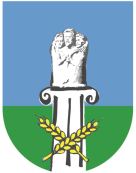 WÓJT GMINY KOŁACZKOWOPLAC REYMONTA 3, 62-306 KOŁACZKOWO